Publicado en   el 29/05/2014 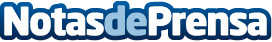 Abogados, Procuradores y Departament de Justícia acuerdan excluir a los ciudadanos de las tasas judiciales catalanasEl acuerdo llega después de semanas de negociaciones y desde posiciones iniciales muy distantes, gracias al esfuerzo de todas las partes Datos de contacto:Nota de prensa publicada en: https://www.notasdeprensa.es/abogados-procuradores-y-departament-de Categorias: Derecho http://www.notasdeprensa.es